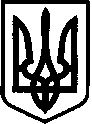 Костянтинівська сільська радаМиколаївського району Миколаївської області__________________Виконавчий комітет_______________________Р І Ш Е Н Н Я  № 95с. Костянтинівка                                                              від 23 серпня 2023 рокуПро закріплення шкільних автобусів за закладами освіти Відповідно до статей 32, 52 Закону України , «Про місцеве самоврядування в Україні», законів України, «Про дорожній рух», «Про автомобільний транспорт», Правил надання послуг пасажирського автомобільного транспорту, затверджених постановою Кабінету Міністрів України від 18.02.1997 № 176 (зі змінами), керуючись Законом України «Про освіту», «Про повну загальну середню освіту», при організації регулярних і нерегулярних безоплатних перевезень здобувачів освіти, дітей дошкільного віку, педагогічних працівників закладів освіти та працівників Костянтинівської сільської ради, виконавчий комітет Костянтинівської сільської радиВИРІШИВ:1. Закріпити з 01 вересня 2023 р. шкільні автобуси за закладами загальної середньої освіти згідно з додатком ( Додається).2. Координацію роботи щодо виконання цього рішення покласти на відділ освіти, культури, молоді та спорту Костянтинівської сільської ради , контроль – на першого заступника сільського голови Ніну РЕВТУ.Сільський голова                                                         Антон ПАЄНТКО                               Додаток 				до рішення виконавчого комітету                                                                    Костянтинівської сільської ради                                                                            №  95    від 23.08.2023Закріплення шкільних автобусів за закладами загальної середньої освіти№Марка автобусаДержавний номерРік випускуНазва закладу1D.ATAMAN  D093S2 SG. 24AO9130                        ВЕ 6196 НА2022Баловненський ліцей Костянтинівської сільської ради2ЕТАЛОН   А 08116 Ш-0000020ВЕ 4808 СІ2019Гур’ївський ліцей Костянтинівської сільської ради3БАЗ   А  079.13Ш     ВЕ 7846 АА2012Кандибинський ліцей Костянтинівської сільської ради